 Día Mundial de Oración
Preparado por el Comité del DMO de Taiwán
3 de marzo de 2023
“Sé que ustedes tienen fe”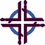 Estudio bíblico – Efesios 1:15-19Momento para “romper el hielo”Prepare canciones de alabanza que sean conocidas para cantar con la congregación o utilice las que se sugieren en el orden del culto.Elija un ejercicio grupal para motivar a las participantes a conocerse entre sí.Lectura bíblicaEfesios 1:15–19 (DHH)Por esto, como Sé que ustedes tienen fe y amor para con todo el pueblo santo, no dejo de dar gracias a Dios por ustedes, recordándolos en mis oraciones.  Pido al Dios de nuestro Señor Jesucristo, al glorioso Padre, que les conceda el don espiritual de la sabiduría y se manifieste a ustedes, para que puedan conocerlo verdaderamente.  Pido que Dios les ilumine la mente, para que sepan cuál es la esperanza a la que han sido llamados, cuán gloriosa y rica es la herencia que Dios da al pueblo santo, y cuán grande y sin límites es su poder, el cual actúa en nosotros los creyentes. Este poder es el mismo que Dios mostró con tanta fuerza y potencia. Contexto de la carta de los efesios Durante el Siglo I, Éfeso era la capital de la provincia romana en Asia y una importante ciudad al este de mar Egeo. Era la cuarta ciudad más grande del Imperio Romano, junto con Roma, Corinto y Antioquia. Tenía una población aproximada de entre 350.000 y 500.000 habitantes.Los efesios adoraban principalmente a Artemis, diosa griega de la caza y la fertilidad y protectora de las muchachas jóvenes. En esa época, prevalecían la idolatría y la brujería y la fabricación de sagrarios de plata era un negocio en expansión. Es decir que la subsistencia de muchas personas dependía del Templo de Artemis, que luego se convirtió en un centro económico y religioso. En la actualidad, la mayoría de las iglesias coinciden en que Pablo escribió esta carta a las comunidades de la región de Asia mientras estaba preso en Roma. Cuando Pablo predicó el evangelio y la verdad a los efesios, muchos judíos y griegos comenzaron a creer en Jesucristo y lo siguieron de corazón (Hechos 19: 1-17). Los que abandonaron su profesión y su forma de ganarse la vida (la brujería) quemaron, con firme determinación y a la vista de todos, sus pergaminos, que eran muy valiosos en ese entonces. No solo perdieron su riqueza y su estatus, sino que experimentaron fuertes presiones de sus familiares y amigos (Hechos 19:18-20). A pesar de todas las dificultades, mantuvieron la fe, lo cual hacía sentir extremamente satisfecho a Pablo, que demostró su amor genuino por ellos “…habiendo oído de vuestra fe en el Señor Jesús, y de vuestro amor para con todos los santos, no ceso de dar gracias por vosotros, haciendo memoria de vosotros en mis oraciones” (Efesios 1:15-16).Pablo les enseñó a los gentiles a vivir su fe en Jesús en un contexto de adversidades religiosas. Los alentó a relacionarse entre sí en paz. La epístola a los efesios estaba destinada a preparar a los creyentes para construir el cuerpo de Cristo hasta unirse en la fe. Interpretación del textoPablo agradeció a Dios por la forma en que los efesios demostraban su amor y su fe. Le pidió que pudieran recibir un espíritu de sabiduría y revelación y que, a través de su luz y de la inspiración del Espíritu Santo, “llegaran a conocer a Dios”. Pidió también que Dios iluminara a los discípulos para que pudieran ver tres verdades:La esperanza a la que Dios llamó a los discípulos El llamado de Dios tiene un significado y un propósito. Nos insta a volvernos a Cristo y vivir en santidad; a despojarnos de nuestra vieja personalidad y revestirnos de una nueva; a vivir en abundancia y dar gloria a Dios. Este es el llamado que trae el cambio a nuestras vidas. Más aún, nos predestinó a ser adoptados como hijos suyos por medio de Jesucristo y en Jesucristo fuimos designados para ser adoptados como hijos de Dios y recibimos la esperanza de nuestra herencia hasta que llegue la redención final (Efesios 1:5, 11, 14 y 1 Pedro 1: 3–5).Meditación: Muchas veces nos frustramos frente a las dificultades y obstáculos y podemos perder la esperanza y la fe o confiarnos en nuestra débil naturaleza humana. Sin embargo, somos llamadas a mantener “la esperanza y la fe” en el reino y las promesas de Dios. A través de la iluminación del Espíritu Santo somos capaces de ver a un Dios fiel, amoroso y misericordioso. Recuperamos la Esperanza y la fe para enfrentar los desafíos y avanzar. Tal como dice en Hebreos 11:1, “Tener fe es tener la plena seguridad de recibir lo que se espera; es estar convencidos de la realidad de cosas que no vemos”.La abundancia de la gloriosa herencia de Dios entre los creyentesTal como lo mencionáramos anteriormente, las personas creyentes fueron predestinadas a ser adoptadas como hijas de Dios y tienen la esperanza de recibir su herencia. De esta manera se acentúa el concepto de que los discípulos de Dios son su herencia.En una oportunidad Dios, a través de Moisés, les dijo a los israelitas: “Así que, si ustedes me obedecen en todo y cumplen mi alianza, serán mi pueblo preferido entre todos los pueblos” (Éxodo 19:5). Por fortuna, este privilegio no se limita a los israelitas en el Antiguo Testamento, también alcanza a los seguidores de Jesús en el Nuevo Testamento (1ra Pedro 2:9). El capítulo 11 de Hebreos enumera diversos personajes bíblicos que son ejemplos de fe. En la actualidad, existen miles de servidores fieles a Dios que dedican sus vidas a predicar el evangelio y compartir el amor de Dios con todas las naciones. Son la gloriosa herencia de Dios entre los santos de la historia. Meditación: A lo largo de la carta, el autor comparte sus oraciones por los creyentes confiando en que ellos podrán comprender cuán ancho, largo, alto y profundo es el amor de Cristo (Efesios 3:18). ¿Deberíamos estar dispuestos a responder a ese amor viviendo para Dios en lugar de para nosotros mismos? El amor de Cristo puede revelarse a través de nuestras acciones, que señalarán la gloriosa y abundante herencia de Dios. ¿Qué historias de fe recuerdan haber escuchado?La inconmensurable grandeza del poder de Dios En Efesios 1:20–23, Pablo analiza la grandeza del poder de Dios:Jesucristo resucitó de entre los muertos y está sentado en el cielo a la diestra de Dios, ¡y está muy por encima de cualquier norma, autoridad, poder o dominio!   Jesucristo es la cabeza de todas las cosas de la iglesia. La iglesia y los discípulos contemplarán su inmenso poder para cumplir con el Gran Cometido que Jesús nos encomendó (Mateo 28:18–20).Meditación: A los ojos de Dios, no somos pedacitos de papel picado que vuelan en el viento sin dirección específica, somos piezas irremplazables de un rompecabezas. A pesar de nuestros contextos sociales y regionales diversos y nuestras diferentes culturas, estamos unidos en Jesucristo. Jesús nos ayuda a comprometernos y romper las barreras que nos separan. Por eso, tenemos que confiar su inmenso poder y unirnos para predicar el evangelio con el mensaje que nos confió.Preguntas para conversar en grupos Comparta de qué maneras el Espíritu le ayuda, le guía, o brilla en usted cuando actúa bajo la influencia del amor de Dios. ¿Qué esperanza le trajo la fe Cristiana?Comparta de qué forma los testimonios de otras personas creyentes le inspiran.¿De qué manera la iglesia de los efesios demostró su fe en Cristo? (remítase al contexto de la carta mencionada anteriormente). ¿Cómo vive usted su fe en Cristo?Aplicación e implementación Escriba una postal o una carta a quien quiera. Exprese su respeto y aliente a la persona destinataria a cuidarse a sí misma y a su prójimo, a sostener la fe en Cristo, a dar testimonio del poder de Dios y a compartir el amor de Jesús. Copyright © 2021 World Day of Prayer International Committee, Inc.“Sé que ustedes tienen fe” fue preparado por el Comité de Taiwán del Día Mundial de Oración para el culto y las actividades educativas de la celebración anual del Día Mundial de Oración (DMO) de 2023. Los materiales desarrollados para el DMO son de uso exclusivo para los programas organizados por los comités locales y sus organizaciones asociadas. Los materiales que componen el Paquete de Recursos de DMO 2023 no pueden reproducirse para otros fines sin autorización expresa del Comité Internacional del Día Mundial de Oración (CIDMO).Se otorgan derechos limitados de reproducción del estudio bíblico, el orden de culto, el contexto de país, el programa para niñas y niños, la declaración del artista y la obra artística para las actividades del DMO organizadas con congregaciones y grupos, siempre y cuando se mencione a los autores. Se autoriza a los comités nacionales/regionales a revender reproducciones de los recursos para los fines del programa de DMO.Las canciones sugeridas para el culto y el programa de niñas y niños incluyen información de copyright de los editores. Los permisos para reproducir o traducir las canciones protegidas por leyes de copyright son exclusivos para uso del DMO de Taiwán 2023.Únicamente los comités nacionales/regionales conectados al CIDMO pueden otorgar acceso a otras personas al material online, ya sea el paquete completo o algunas de las secciones. Los comités que pongan los materiales online a disposición de otras personas deben asegurarse de que los grupos e individuos que tengan acceso a ellos respondan ante dichos comités.Toda ofrenda o todo fondo recibido en relación con las actividades del DMO deben ser informados a los Comités del DMO.Las citas de la Biblia pertenecen a la versión de Dios Habla Hoy disponible online. Todos los derechos reservados.Para obtener más información, comuníquese con:
Comité Internacional del Día Mundial de Oración475 Riverside Drive Room 729New York, NY. 10115. USAadmin@worlddayofprayer.net  - http://worlddayofprayer.net